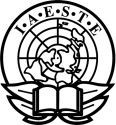 IAESTE Yabancı Dil Sınavları Hakkında;-2024 yılında Yurtdışına gönderilecek öğrencilerin IAESTE (International Association for the Exchange of Students for Technical Experience) Yabancı Dil sınav tarihi ve yeri hakkındaki bilgilendirme aday öğrencilere ileriki bir tarihte verilecektir.Sınavlarla ilgili koşullar aşağıdaki gibidir:-Sınavlara, ortalaması en az 2.00/4.00 olan ve staj zorunluluğu olan en az 2. Sınıf öğrencileri katılacaktır.-Sınavlar; İngilizce dilinde açılacaktır. Ayrıca bu dillerin dışında ilaveten bir veya birkaç dili iyi derecede bilen öğrencilerin ilgili belgeleri IAESTE Türkiye Merkezine sınav listelerine eklenerek gönderilecektir.-Sınavlar, sözlü olarak yapılacaktır. Başarı peki (90-100), iyi (80-89), orta (70-79) olarak değerlendirilecektir.-Başvuru yapacak öğrenciler, yabancı dilini belirten başvuru dilekçelerini 01 Aralık 2023 tarihine kadar iletmeleri gerekmektedir. Ayrıntılı bilgi almak isteyen öğrenciler Öğretim üyesi Dr. Gülden ÖZGÜNALTAY ERTUĞRUL ’a başvurabilirler.İletişim BilgileriDr. Gülden Özgünaltay ErtuğrulZiraat Fakültesi, Biyosistem Mühendisliği Bölümü2. Kat, Ofis 225 gozgunaltay@ahievran.edu.tr gozgunaltay@gmail.com +90 505 6952184 